Ruskin Elementary School Supply List 2015-2016  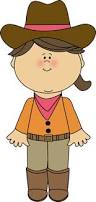 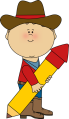 KindergartenFull Size BackpackPair of  Headphones  (NOT earbuds)2 - 8 count box of Crayola crayons4 Elmer’s Glue Stick-White / Clear Clorox wipes *Please note that this is a generic list....your child’s assigned teacher may have different and/or additional items that will be needed.  1st Grade2 boxes 24 count crayons (no larger boxes, please)1 large hard case pencil box (please no soft cases or slide cases)2 boxes of #2 yellow pencils   (Please be reminded that students will need pencils and erasers throughout the school year.)cap erasers2 large “pink” eraserswide-ruled notebook paper2 glue sticks2 Expo © dry erase markers (preferably the larger size)1 pair of scissors (Fiskars are recommended.)2 plastic folders with pockets and prongs 1 1” 3 ring binder2 spiral notebooks2 containers of Clorox wipes2 boxes Kleenex1 box of gallon size zip lock bags (preferably the zip style)1 box of quart size zip lock bags (preferably the zip style)dividers * Please no pencil sharpeners *Any extra supply donations are greatly appreciated. 2nd Grade2 boxes 24 count crayons (no larger, please)1 (5 count) pack of dividers with subject tabs3 (24 pack #2 pencils) Please be reminded that students will need pencils and erasers throughout the year. (No mechanical pencils) Papermate, USA Gold and Ticonderoga seem to do the best.3 packs – Wide –Ruled Loose Leaf Notebook paper3 packs of cap erasers4 glue sticks 1 (12 count pack) colored pencils4 Expo dry erase markers (student use)1 pair of scissors (Fiskars are recommended)4 PLASTIC folders with prongs and pockets2 containers of Clorox wipes2 boxes of Kleenex4 composition notebooks-NO SPIRALSIndex cards (3X5)Ziplock bags (1 quart, 1 gallon)3rd Grade*2 boxes -  24 count crayons (no larger boxes, please)*3 (12 pack #2 pencils) Please be reminded that students will need pencils and erasers throughout the year (no mechanical pencils)*3 packs - Wide-Ruled Loose Leaf Notebook paper*2 packs of cap erasers*4 glue sticks*4 Expo dry erase markers (for student use)*1 pair of scissors*5 PLASTIC folders with prongs and pockets(1green, 1 red, 1 blue, 1 purple, 1 orange)*2 containers of Clorox wipes*2 boxes of Kleenex*2  one subject spiral bound notebook*2 packs of index cards*Pencil bag
*Z iploc bags (small and large)Parents,     Please do NOT write your child’s name on these supplies.  They will be collected and shared by all students. Therefore, please do not send the “fancy” crayons, pencils, etc.4th Grade-One (2”) 3-ring binder with pockets -Four packs of notebook paper-One clip in pencil pouch (to clip inside of binder) No PENCIL BOXES-One pack of dry erase markers-scissors-glue sticks-2 packs of #2 pencils (NO MECHANICAL PENCILS)-1 pack pencil top erasers-1 box of crayons-One pack of dividers (at least 6 dividers)-3 Composition Books (One subject composition books)-3 three prong plastic folders with pockets ( one yellow, one red, one green)-2 Clorox wipes-2 boxes of tissues****No personal pencil sharpeners****5th GradeTwo (2) One-inch 3-ring binders with pockets (NO TRAPPER KEEPERS)One (1) 1 ½ -inch 3-ring binder with pockets (NO TRAPPER KEEPERS)Four packs of notebook paperOne pack of Expo markers2 boxes of tissuesDisinfecting wipesScissorsColored pencilsGlue sticks2 packs of #2 pencilsOne pack of dividers (at least 6 dividers)